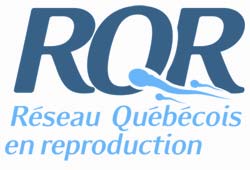 The RQR is pleased to launch its 2024 Travel Awards Competition. RQR trainees can apply for awards from $250 to $500 to cover associated costs with attendance at a national or international meeting to promote scientific exchanges. For meetings held in the province of Quebec, the award is $250 and $500 for those outside Quebec. There is no deadline for this competition, applications will be received throughout the year until funds are exhausted. So first come, first served!ELIGIBILITY CRITERIA: The meeting must occur between January 1st and December 31st, 2024, and a limit of 2 travel grants per laboratory has been set;The candidate must give an oral or poster presentation at the meeting;The research director must be a member or collaborator of the RQR;Only one travel award per trainee per year;The meeting cannot take place in the city where the candidate lives or works;The RQR Symposium does not meet the criteria for this competition.TO SUBMIT AN APPLICATION:PhD students or postdoctoral fellows can apply by sending a copy of the following documents in a single PDF file to info@info-rqr.ca:The RQR Travel Award application form (next page);Proof that your abstract has been accepted for an oral or poster presentation (Note that it is possible to apply even if your abstract has not yet been accepted. However, proof will have to be submitted later).IF THE AWARD IS GRANTED:Email a copy of the following documents as a single PDF file to info@info-rqr.ca:Proof of conference registration and associated fees;Proof of attendance at the conference (e.g., conference poster with your name, your identification badge issued at the conference, etc.).*** Note: The RQR logo must be included in the presentation ***For any questions, contact Maryse Um: info@info-rqr.caIdentificationLast name(s):First name(s): Preferred pronoun(s):Institutional email: Applicant's Program of Study InformationName of research supervisor:Name of laboratory, center, team, or group:University, Institution:Level of education: Current program of study (MSc, PhD, Postdoctoral or other):Meeting informationName of the meeting:Meeting location:Date of meeting: Type of presentation (oral communication or poster):Abstract submitted (Yes or No):Indicate how your participation in this meeting will benefit your training (in 10 lines maximum): For any questions, contact Maryse Um: info@info-rqr.ca